ONTARIO COLLEGES ATHLETIC ASSOCIATION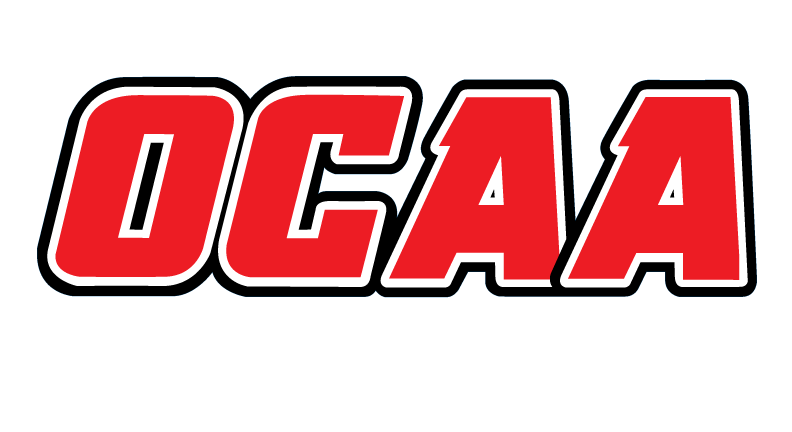 2019-2020 STANDARDIZED TEAM ROSTER The information collected in this form is used and disclosed by the Ontario Colleges Athletic Association (OCAA) in accordance with the terms The Personal Information Protection Policy.  For further information about OCAA collection, use and disclosure of personal information, see our Personal Information Protection Policy at www.ocaa.com.AS OF:Jan. 8, 2020School:ConestogaConestogaTeam:Women’s VolleyballWomen’s VolleyballFirst NameLast Name#POSHeightHometownYearName Pronunciation MyahStover1S5’8Peterborough3StoverHollyPhipps2LIB5’5Kitchener2Fip-ssJessicaPatterson3S5’3Cambridge3Pat-er-sonOlivaBender4OH5’10Waterloo3BenderEmily Aitken5OH5’9Cambridge2Ate-kinMarissaSmith6M5’11London1SmithIrahAcaban7LIB5’2Guelph1A-ra-banNicoleHellinga9S5’6Guelph1Hell-ing-aJessicaBall10S5’3Cambridge2BallBriannaMonterosso11OH5’7St. Catharines1Mon-ter-oh-soSamanthaGwozdz12OH5’9Waterloo4G-vooshNatalieWalsh14M5’9Kitchener2WalshLibbyBauman15OH5’9Kitchener1Baw-manSadyKropf16M5’7Kitchener1Krop-fKeturahBeney20M5’9Waterloo3Ket-er-ahh BeneyCoaching Staff:PositionNameName PronunciationYearHead CoachScott HuntHunt1Assistant CoachAndrew AitkenAte-kin3Assistant CoachMallory LimageLi-mage3Assistant CoachKevin HouldcroftHold-croft1Assistant CoachRayna CowieCow-ee1